Swiss Mobility 2024 – offerta di stage in Ticino per diplomati da una formazione professionale di base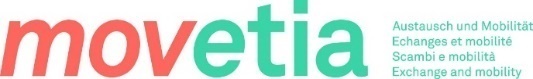 Dati dell’azienda:Nome dell’azienda: 					Indirizzo (via, CAP, città):Tel:						sito web:Numero dipendenti:			Numero apprendisti:				Persona di contatto - nome, cognome, recapito telefonico, email:Proposta di soggiornoPreparazione linguistica (prima e/o durante lo stage): Luogo, durata, forma e intensità del corso di lingua preparatorio o serale vengono definite da MeS in base alle esigenze dell’azienda, alle competenze linguistiche del candidato e al budget Movetia a disposizione. 
Swiss Mobility finanzia il corso di lingua e l’alloggio durante il corso di lingua in Ticino. Stage professionale:Stage professionale a tempo pieno (nella professione appresa) della durata di 3-5 mesi. 
Salario mensile lordo Fr. 1'200.-. Swiss Mobility finanzia l’alloggio durante lo stage professionale in Ticino. 
Periodo preferito dello stage professionale (da agosto 2024 a luglio 2025):Preferenza profilo del candidato (da BE, FR, LU, JU, VS, ZH):Professione, formazione professionale di base (nome ufficiale):Caratteristiche personali dello stagista:Conoscenze linguistiche desiderateItaliano Livello (base A1/A2, intermedio B1/B2, avanzato C1):_________Altra lingua:			Livello (base A2, intermedio B1/B2, avanzato C1):___________Altra lingua:			Livello (base A2, intermedio B1/B2, avanzato C1):___________Altre conoscenze specifiche (p.es. informatica, ecc): Attività durate lo stage:Possibili attività che il candidato potrebbe svolgere in azienda: 	Condizioni generaliIl candidato allo stage professionale Swiss Mobility soddisfa le seguenti condizioni d’ammissione: nazionalità svizzera (se straniero con permesso B o C),diploma di livello secondario II (AFC, CFC o maturità professionale) rilasciato da una scuola professionale in Svizzera, diploma che verrà conseguito nel 2024;MeS comunica alle aziende i dettagli del/dei candidato/i proposto/i. È possibile chiedere un colloquio personale/via Skype, durante il quale azienda e candidato si presentano, e concordano il periodo di stage della durata di 3-5 mesi (la durata massima del soggiorno, compreso il corso di lingua intensivo è 5 mesi);l’azienda è invitata a confermare o declinare la/le proposta/e entro 15 giorni;  MeS, in accordo con le parti, decide il corso di lingua, la sua intensità, il luogo, la durata e le date di inizio e fine; non è garantito che venga proposto un candidato per ogni offerta di stage;nel caso di conferma del posto di stage, per il candidato Swiss Mobility, MeS finanzia l’organizzazione del soggiorno, il corso di lingua e l’alloggio in Ticino durante il corso di lingua e lo stage professionale; le spese a carico del candidato sono: un eventuale corso di lingua supplementare, il vitto, i trasporti pubblici locali, le spese personali, i viaggi di andata e ritorno e quanto non compreso al punto 6;l’azienda firma una convenzione di stage con il Servizio MeS e con il candidato. In particolare, l’azienda si impegna a versare direttamente al candidato un salario lordo mensile minimo di CHF 1'200.-, a pagare i relativi oneri sociali e ad annunciare il candidato alla propria assicurazione LAINF;l’azienda si impegna a rispettare la durata concordata dello stage, fatte salve i motivi concordati di risoluzione del contratto;l’azienda pianifica delle attività per il periodo stabilito e organizza un formatore che segua il candidato durante lo stage;l’azienda concorda direttamente con il candidato ev. giorni di vacanza durante il periodo di stage;l’azienda segnala tempestivamente al servizio MeS eventuali problemi che dovessero sorgere durante lo stage professionale e contribuisce a risolverli;il candidato selezionato invia al più presto a MeS la copia della polizza di assicurazione responsabilità civile per danni a terzi (oppure quella dei genitori se l’assicurazione conferma la copertura anche per il candidato);il servizio MeS può interrompere il soggiorno in Ticino con effetto immediato, in accordo con l’organizzatore partner Swiss Mobility, nel caso in cui il candidato:
a) si trovasse in situazione grave motivata (incidente, malattia certificata, estremo disagio psicologico, lutto famigliare);
b) non rispettasse le istruzioni e le direttive del datore di lavoro, dell’organizzazione partner Swiss Mobility o del servizio MeS, del proprietario dell’alloggio o le leggi svizzere; a conclusione dello stage, l’azienda rilascia al candidato un certificato di lavoro, citando che l’attività si è svolta nell’ambito del progetto Swiss Mobility;il servizio MeS invia all’azienda un formulario di valutazione da ritornare compilato alfine del miglioramento del progetto Swiss Mobility. I dati sono trattati a fini statistici, in modo confidenziale e anonimo.La Direzione dell’azienda conferma di aver letto, compreso e accettato le condizioni generali per l’offerta di stage Swiss MobilityData:				Il Direttore (nome e firma): 			Timbro:				------------------------------------------------Spedire il presente documento compilato e firmato, assieme al formulario “Swiss Mobility 2024: offerta di stage in Ticino” entro il 28 febbraio 2024a:Divisione della formazione professionaleServizio Mobilità e scambi (MeS)Casella postale 706952 CanobbioOppure per email a: decs-dfp.mobilita.scambi@ti.ch